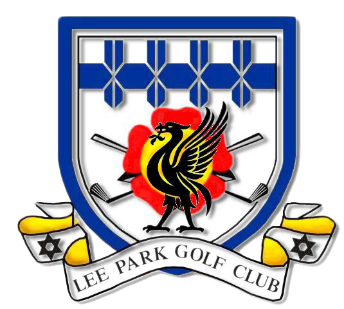 Application for Membership2021No Joining FeesCategory Applied for: -Other Clubs: 					Handicap: 			CDH No:If elected, I hereby agree to conform with and be bound by the Articles of Association and the Bye-Laws of the Club, a copy of which has been made available to me to read. I understand that my membership is an annual agreement for a full year from 1st April to 31st March (or part of should the joining date fall between those dates) and that it is not a monthly subscription. There is no automatic right to refund due to course closure or incidents of force majeure.Signed: 								Date: Free Membership for Juniors in your familyFree courtesy at 19 local/UK golf clubs*Membership Finance is available via BRS Golf and V12 Finance£1140 – Full Membership£920 –  Midweek Membership£825 – Working Membership£975 – Summer Membership£450 – LifestyleFrom £350 – Colt MembershipFull Name :Home Address :Post Code:E-Mail Address :Telephone Home :Mobile:Date of Birth :Full        5 Day     Junior   House   Colt       Flexi      Summer     